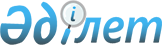 О внесении изменений в решение 11 сессии Темиртауского городского маслихата от 14 декабря 2012 года № 11/4 "О городском бюджете на 2013-2015 годы"Решение Темиртауского городского маслихата Карагандинской области от 13 декабря 2013 года № 23/4. Зарегистрировано Департаментом юстиции Карагандинской области 18 декабря 2013 года № 2455

      В соответствии с Бюджетным кодексом Республики Казахстан от 4 декабря 2008 года, Законом Республики Казахстан от 23 января 2001 года "О местном государственном управлении и самоуправлении в Республике Казахстан", в целях реализации Решения XXII сессии Карагандинского областного маслихата от 12 декабря 2013 года № 241 "О внесении изменений в решение X сессии Карагандинского областного маслихата от 5 декабря 2012 года № 107 "Об областном бюджете на 2013-2015 годы", городской маслихат РЕШИЛ:



      1. Внести в решение 11 сессии Темиртауского городского маслихата от 14 декабря 2012 года № 11/4 "О городском бюджете на 2013-2015 годы" (зарегистрировано в Реестре государственной регистрации нормативных правовых актов за № 2082, опубликовано в газете "Взгляд на события" от 7 января 2013 года № 001 (1072)), внесены изменения и дополнения решением 12 сессии Темиртауского городского маслихата от 30 января 2013 года № 12/4 "О внесении изменений и дополнений в решение 11 сессии Темиртауского городского маслихата от 14 декабря 2012 года № 11/4 "О городском бюджете на 2013-2015 годы" (зарегистрировано в Реестре государственной регистрации нормативных правовых актов за № 2165, опубликовано в газете "Взгляд на события" от 22 февраля 2013 года № 022 (1093)), внесены изменения решением 14 сессии Темиртауского городского маслихата от 1 апреля 2013 года № 14/4 "О внесении изменений в решение 11 сессии Темиртауского городского маслихата от 14 декабря 2012 года № 11/4 "О городском бюджете на 2013-2015 годы" (зарегистрировано в Реестре государственной регистрации нормативных правовых актов за № 2291, опубликовано в газете "Новый Теміртау" от 19 апреля 2013 года № 15)), внесены изменения и дополнения решением 18 сессии Темиртауского городского маслихата от 11 июля 2013 года № 18/4 "О внесении изменений и дополнений в решение 11 сессии Темиртауского городского маслихата от 14 декабря 2012 года № 11/4 "О городском бюджете на 2013-2015 годы" (зарегистрировано в Реестре государственной регистрации нормативных правовых актов за № 2371, опубликовано в газете "Новый Теміртау" от 26 июля 2013 года № 029 (099)), внесены изменения решением 20 сессии Темиртауского городского маслихата от 3 октября 2013 года № 20/4 "О внесении изменений в решение 11 сессии Темиртауского городского маслихата от 14 декабря 2012 года № 11/4 "О городском бюджете на 2013-2015 годы" (зарегистрировано в Реестре государственной регистрации нормативных правовых актов за № 2397, опубликовано в газете "Новый Теміртау" от 18 октября 2013 года № 41 (111)), внесены изменения решением 21 сессии Темиртауского городского маслихата от 18 ноября 2013 года № 21/4 "О внесении изменений в решение 11 сессии Темиртауского городского маслихата от 14 декабря 2012 года № 11/4 "О городском бюджете на 2013-2015 годы" (зарегистрировано в Реестре государственной регистрации нормативных правовых актов за № 2421, опубликовано в газете "Новый Теміртау" от 29 ноября 2013 года № 47 (117)), внесены изменения решением 22 сессии Темиртауского городского маслихата от 3 декабря 2013 года № 22/4 "О внесении изменений в решение 11 сессии Темиртауского городского маслихата от 14 декабря 2012 года № 11/4 "О городском бюджете на 2013-2015 годы" (зарегистрировано в Реестре государственной регистрации нормативных правовых актов за № 2434, опубликовано в газете "Вести Темиртау" от 13 декабря 2013 года № 1 (1)), следующие изменения:



      1) в пункте 1:

      подпункте 1):

      цифры "10 337 007" заменить цифрами "10 334 491";

      цифры "1 097 893" заменить цифрами "1 095 377";

      в подпункте 2):

      цифры "10 668 484" заменить цифрами "10 665 968";



      2) в пункте 2:

      цифры "1 097 893" заменить цифрами "1 095 377";

      цифры "55 436" заменить цифрами "52 920";



      3) приложение 1 к указанному решению изложить в новой редакции согласно приложения к настоящему решению.



      2. Настоящее решение вводится в действие с 1 января 2013 года.      Председатель сессии,

      Секретарь маслихата                        В. Свиридов      СОГЛАСОВАНО      Руководитель

      государственного учреждения

      "Отдел экономики и финансов

      города Темиртау"

      Б. Кунакаева

      13 декабря 2013 года

Приложение

к решению 23 сессии Темиртауского

городского маслихата

от 13 декабря 2013 года № 23/4Приложение 1

к решению 11 сессии Темиртауского

городского маслихата

от 14 декабря 2012 года № 11/4 

Городской бюджет на 2013 год
					© 2012. РГП на ПХВ «Институт законодательства и правовой информации Республики Казахстан» Министерства юстиции Республики Казахстан
				КатегорияКатегорияКатегорияКатегорияСумма (тысяч тенге)КлассКлассКлассСумма (тысяч тенге)ПодклассПодклассСумма (тысяч тенге)НаименованиеСумма (тысяч тенге)12345I. Доходы103344911Налоговые поступления911650601Подоходный налог41871012Индивидуальный подоходный налог418710103Социальный налог29079801Социальный налог290798004Hалоги на собственность17601831Hалоги на имущество8342903Земельный налог6037964Hалог на транспортные средства32209705Внутренние налоги на товары, работы и услуги2140682Акцизы137073Поступления за использование природных и других ресурсов1183724Сборы за ведение предпринимательской и профессиональной деятельности730005Налог на игорный бизнес898908Обязательные платежи, взимаемые за совершение юридически значимых действий и (или) выдачу документов уполномоченными на то государственными органами или должностными лицами471741Государственная пошлина471742Неналоговые поступления3329601Доходы от государственной собственности170911Поступления части чистого дохода государственных предприятий3125Доходы от аренды имущества, находящегося в государственной собственности1677904Штрафы, пени, санкции, взыскания, налагаемые государственными учреждениями, финансируемыми из государственного бюджета, а также содержащимися и финансируемыми из бюджета (сметы расходов) Национального Банка Республики Казахстан851Штрафы, пени, санкции, взыскания, налагаемые государственными учреждениями, финансируемыми из государственного бюджета, а также содержащимися и финансируемыми из бюджета (сметы расходов) Национального Банка Республики Казахстан, за исключением поступлений от организаций нефтяного сектора8506Прочие неналоговые поступления161201Прочие неналоговые поступления161203Поступления от продажи основного капитала8931201Продажа государственного имущества, закрепленного за государственными учреждениями62421Продажа государственного имущества, закрепленного за государственными учреждениями624203Продажа земли и нематериальных активов830701Продажа земли703322Продажа нематериальных активов127384Поступления трансфертов109537702Трансферты из вышестоящих органов государственного управления10953772Трансферты из областного бюджета1095377Функциональная группаФункциональная группаФункциональная группаФункциональная группаФункциональная группаСумма (тысяч тенге)Функциональная подгруппаФункциональная подгруппаФункциональная подгруппаФункциональная подгруппаСумма (тысяч тенге)Администратор бюджетных программАдминистратор бюджетных программАдминистратор бюджетных программСумма (тысяч тенге)ПрограммаПрограммаСумма (тысяч тенге)123456II. Затраты1066596801Государственные услуги общего характера3055591Представительные, исполнительные и другие органы, выполняющие общие функции государственного управления241815112Аппарат маслихата района (города областного значения)15789001Услуги по обеспечению деятельности маслихата района (города областного значения)15789122Аппарат акима района (города областного значения)201919001Услуги по обеспечению деятельности акима района (города областного значения)186424003Капитальные расходы государственного органа15495123Аппарат акима района в городе, города районного значения, поселка, села, сельского округа24107001Услуги по обеспечению деятельности акима района в городе, города районного значения, поселка, села, сельского округа20913022Капитальные расходы государственного органа807032Капитальные расходы подведомственных государственных учреждений и организаций23872Финансовая деятельность4752459Отдел экономики и финансов района (города областного значения)4752003Проведение оценки имущества в целях налогообложения3882010Приватизация, управление коммунальным имуществом, постприватизационная деятельность и регулирование споров, связанных с этим64011Учет, хранение, оценка и реализация имущества, поступившего в коммунальную собственность8065Планирование и статистическая деятельность368459Отдел экономики и финансов района (города областного значения)368061Экономическая экспертиза технико-экономического обоснования бюджетного инвестиционного проекта, бюджетных инвестиций, планируемых к реализации посредством участия государства в уставном капитале юридических лиц3689Прочие государственные услуги общего характера58624459Отдел экономики и финансов района (города областного значения)58624001Услуги по реализации государственной политики в области формирования и развития экономической политики, государственного планирования, исполнения бюджета и управления коммунальной собственностью района (города областного значения)56617015Капитальные расходы государственного органа200702Оборона54551Военные нужды2909122Аппарат акима района (города областного значения)2909005Мероприятия в рамках исполнения всеобщей воинской обязанности29092Организация работы по чрезвычайным ситуациям2546122Аппарат акима района (города областного значения)2546006Предупреждение и ликвидация чрезвычайных ситуаций масштаба района (города областного значения)2378007Мероприятия по профилактике и тушению степных пожаров районного (городского) масштаба, а также пожаров в населенных пунктах, в которых не созданы органы государственной противопожарной службы16803Общественный порядок, безопасность, правовая, судебная, уголовно-исполнительная деятельность513919Прочие услуги в области общественного порядка и безопасности51391458Отдел жилищно-коммунального хозяйства, пассажирского транспорта и автомобильных дорог района (города областного значения)51391021Обеспечение безопасности дорожного движения в населенных пунктах5139104Образование42672081Дошкольное воспитание и обучение1002646471Отдел образования, физической культуры и спорта района (города областного значения)1002646003Обеспечение деятельности организаций дошкольного воспитания и обучения127642040Реализация государственного образовательного заказа в дошкольных организациях образования8750042Начальное, основное среднее и общее среднее образование2832969471Отдел образования, физической культуры и спорта района (города областного значения)2832969004Общеобразовательное обучение2615669005Дополнительное образование для детей и юношества2173004Техническое и профессиональное, послесреднее образование19135471Отдел образования, физической культуры и спорта района (города областного значения)19135007Организация профессионального обучения191359Прочие услуги в области образования412458471Отдел образования, физической культуры и спорта района (города областного значения)412458009Приобретение и доставка учебников, учебно-методических комплексов для государственных учреждений образования района (города областного значения)56698020Ежемесячная выплата денежных средств опекунам (попечителям) на содержание ребенка-сироты (детей-сирот), и ребенка (детей), оставшегося без попечения родителей52920067Капитальные расходы подведомственных государственных учреждений и организаций299535068Обеспечение повышения компьютерной грамотности населения330506Социальная помощь и социальное обеспечение4916332Социальная помощь458728451Отдел занятости и социальных программ района (города областного значения)458728002Программа занятости44530005Государственная адресная социальная помощь2805006Оказание жилищной помощи2874007Социальная помощь отдельным категориям нуждающихся граждан по решениям местных представительных органов236599010Материальное обеспечение детей-инвалидов, воспитывающихся и обучающихся на дому1304013Социальная адаптация лиц, не имеющих определенного местожительства25551014Оказание социальной помощи нуждающимся гражданам на дому43869016Государственные пособия на детей до 18 лет4806017Обеспечение нуждающихся инвалидов обязательными гигиеническими средствами и предоставление услуг специалистами жестового языка, индивидуальными помощниками в соответствии с индивидуальной программой реабилитации инвалида963909Прочие услуги в области социальной помощи и социального обеспечения32905451Отдел занятости и социальных программ района (города областного значения)32905001Услуги по реализации государственной политики на местном уровне в области обеспечения занятости и реализации социальных программ для населения31626011Оплата услуг по зачислению, выплате и доставке пособий и других социальных выплат127907Жилищно-коммунальное хозяйство9643891Жилищное хозяйство24618467Отдел строительства района (города областного значения)4418004Проектирование, развитие, обустройство и (или) приобретение инженерно-коммуникационной инфраструктуры4418479Отдел жилищной инспекции района (города областного значения)20200001Услуги по реализации государственной политики на местном уровне в области жилищного фонда202002Коммунальное хозяйство72954123Аппарат акима района в городе, города районного значения, поселка, села, сельского округа20614014Организация водоснабжения населенных пунктов20614458Отдел жилищно-коммунального хозяйства, пассажирского транспорта и автомобильных дорог района (города областного значения)32902012Функционирование системы водоснабжения и водоотведения30955028Развитие коммунального хозяйства1947467Отдел строительства района (города областного значения)19438006Развитие системы водоснабжения и водоотведения194383Благоустройство населенных пунктов866817123Аппарат акима района в городе, города районного значения, поселка, села, сельского округа18029008Освещение улиц населенных пунктов16652009Обеспечение санитарии населенных пунктов796011Благоустройство и озеленение населенных пунктов581458Отдел жилищно-коммунального хозяйства, пассажирского транспорта и автомобильных дорог района (города областного значения)804801015Освещение улиц в населенных пунктах239652016Обеспечение санитарии населенных пунктов42885017Содержание мест захоронений и захоронение безродных3143018Благоустройство и озеленение населенных пунктов519121467Отдел строительства района (города областного значения)43987007Развитие благоустройства городов и населенных пунктов4398708Культура, спорт, туризм и информационное пространство4590011Деятельность в области культуры120407123Аппарат акима района в городе, города районного значения, поселка, села, сельского округа15946006Поддержка культурно-досуговой работы на местном уровне15946455Отдел культуры и развития языков района (города областного значения)104461003Поддержка культурно-досуговой работы1044612Спорт165519471Отдел образования, физической культуры и спорта района (города областного значения)165519013Развитие массового спорта и национальных видов спорта147211014Проведение спортивных соревнований на районном (города областного значения ) уровне8725015Подготовка и участие членов сборных команд района (города областного значения) по различным видам спорта на областных спортивных соревнованиях95833Информационное пространство85401455Отдел культуры и развития языков района (города областного значения)70049006Функционирование районных (городских) библиотек68506007Развитие государственного языка и других языков народа Казахстана1543456Отдел внутренней политики района (города областного значения)15352002Услуги по проведению государственной информационной политики через газеты и журналы11342005Услуги по проведению государственной информационной политики через телерадиовещание40109Прочие услуги по организации культуры, спорта, туризма и информационного пространства87674455Отдел культуры и развития языков района (города областного значения)47543001Услуги по реализации государственной политики на местном уровне в области развития языков и культуры11766010Капитальные расходы государственного органа140032Капитальные расходы подведомственных государственных учреждений и организаций35637456Отдел внутренней политики района (города областного значения)40131001Услуги по реализации государственной политики на местном уровне в области информации, укрепления государственности и формирования социального оптимизма граждан23464003Реализация мероприятий в сфере молодежной политики16022032Капитальные расходы подведомственных государственных учреждений и организаций64510Сельское, водное, лесное, рыбное хозяйство, особо охраняемые природные территории, охрана окружающей среды и животного мира, земельные отношения373931Сельское хозяйство13749474Отдел сельского хозяйства и ветеринарии района (города областного значения)13749001Услуги по реализации государственной политики на местном уровне в сфере сельского хозяйства и ветеринарии11347003Капитальные расходы государственного органа462007Организация отлова и уничтожения бродячих собак и кошек1760011Проведение ветеринарных мероприятий по энзоотическим болезням животных70012Проведение мероприятий по идентификации сельскохозяйственных животных1106Земельные отношения20633463Отдел земельных отношений района (города областного значения)20633001Услуги по реализации государственной политики в области регулирования земельных отношений на территории района (города областного значения)16479005Создание информационных систем250007Капитальные расходы государственного органа39049Прочие услуги в области сельского, водного, лесного, рыбного хозяйства, охраны окружающей среды и земельных отношений3011474Отдел сельского хозяйства и ветеринарии района (города областного значения)3011013Проведение противоэпизоотических мероприятий301111Промышленность, архитектурная, градостроительная и строительная деятельность367022Архитектурная, градостроительная и строительная деятельность36702467Отдел строительства района (города областного значения)18058001Услуги по реализации государственной политики на местном уровне в области строительства12885014Создание информационных систем500017Капитальные расходы государственного органа4673468Отдел архитектуры и градостроительства района (города областного значения)18644001Услуги по реализации государственной политики в области архитектуры и градостроительства на местном уровне3321002Создание информационных систем15185004Капитальные расходы государственного органа13812Транспорт и коммуникации4446821Автомобильный транспорт440414123Аппарат акима района в городе, города районного значения, поселка, села, сельского округа41175013Обеспечение функционирования автомобильных дорог в городах районного значения, поселках, аулах (селах), аульных (сельских) округах41175458Отдел жилищно-коммунального хозяйства, пассажирского транспорта и автомобильных дорог района (города областного значения)399239022Развитие транспортной инфраструктуры24801023Обеспечение функционирования автомобильных дорог3744389Прочие услуги в сфере транспорта и коммуникаций4268458Отдел жилищно-коммунального хозяйства, пассажирского транспорта и автомобильных дорог района (города областного значения)4268037Субсидирование пассажирских перевозок по социально значимым городским (сельским), пригородным и внутрирайонным сообщениям426813Прочие10402979Прочие1040297458Отдел жилищно-коммунального хозяйства, пассажирского транспорта и автомобильных дорог района (города областного значения)894091001Услуги по реализации государственной политики на местном уровне в области жилищно-коммунального хозяйства, пассажирского транспорта и автомобильных дорог40892013Капитальные расходы государственного органа1091020Создание информационных систем16302085Реализация бюджетных инвестиционных проектов в рамках Программы развития моногородов на 2012-2020 годы835806459Отдел экономики и финансов района (города областного значения)492012Резерв местного исполнительного органа района (города областного значения)492467Отдел строительства района (города областного значения)77448085Реализация бюджетных инвестиционных проектов в рамках Программы развития моногородов на 2012-2020 годы77448471Отдел образования, физической культуры и спорта района (города областного значения)49831001Услуги по обеспечению деятельности отдела образования, физической культуры и спорта49831494Отдел предпринимательства и промышленности района (города областного значения)18435001Услуги по реализации государственной политики на местном уровне в области развития предпринимательства и промышленности18265003Капитальные расходы государственного органа17014Обслуживание долга2281Обслуживание долга228459Отдел экономики и финансов района (города областного значения)228021Обслуживание долга местных исполнительных органов по выплате вознаграждений и иных платежей по займам из областного бюджета22815Трансферты25620301Трансферты2562030459Отдел экономики и финансов района (города областного значения)2562030006Возврат неиспользованных (недоиспользованных) целевых трансфертов260007Бюджетные изъятия2561770III. Чистое бюджетное кредитование0КатегорияКатегорияКатегорияКатегорияСумма (тысяч тенге)КлассКлассКлассСумма (тысяч тенге)ПодклассПодклассСумма (тысяч тенге)НаименованиеСумма (тысяч тенге)12345Бюджетные кредиты0Погашение бюджетных кредитов0Функциональная группаФункциональная группаФункциональная группаФункциональная группаФункциональная группаСумма (тысяч тенге)Функциональная подгруппаФункциональная подгруппаФункциональная подгруппаФункциональная подгруппаСумма (тысяч тенге)Администратор бюджетных программАдминистратор бюджетных программАдминистратор бюджетных программСумма (тысяч тенге)ПрограммаПрограммаСумма (тысяч тенге)123456IV. Сальдо по операциям с финансовыми активами13000Приобретение финансовых активов2500013Прочие250009Прочие25000458Отдел жилищно-коммунального хозяйства, пассажирского транспорта и автомобильных дорог района (города областного значения)25000065Формирование или увеличение уставного капитала юридических лиц25000КатегорияКатегорияКатегорияКатегорияСумма (тысяч тенге)КлассКлассКлассСумма (тысяч тенге)ПодклассПодклассСумма (тысяч тенге)НаименованиеСумма (тысяч тенге)123456Поступления от продажи финансовых активов государства1200001Поступления от продажи финансовых активов государства120001Поступления от продажи финансовых активов внутри страны12000НаименованиеСумма (тысяч тенге)V. Дефицит (профицит) бюджета-344477VI. Финансирование дефицита (использование профицита) бюджета344477КатегорияКатегорияКатегорияКатегорияСумма (тысяч тенге)КлассКлассКлассСумма (тысяч тенге)ПодклассПодклассСумма (тысяч тенге)НаименованиеСумма (тысяч тенге)123458Используемые остатки бюджетных средств344477